Publicado en  el 17/04/2015 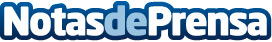 La Abogacía Española y el Programa de Naciones Unidas firman un memorando de cooperaciónLa vicepresidenta del Consejo General de la Abogacía Española y decana del Colegio de Abogados de Madrid, Sonia Gumpert, y la administradora del Programa de Naciones Unidas para el Desarrollo (PNUD), Gina Casar, firmaron el 17 de abril un memorando de entendimiento para establecer un marco de cooperación en áreas de interés común.Datos de contacto:Consejo General de la Abogacía EspañolaNota de prensa publicada en: https://www.notasdeprensa.es/la-abogacia-espanola-y-el-programa-de-naciones Categorias: Derecho Solidaridad y cooperación http://www.notasdeprensa.es